СПИСОК ЗАПЛАНИРОВАННЫХ АКЦИЙ КО ДНЮ ПОБЕДЫ В ПАРАБЕЛЬСКОМ РАЙОНЕУЧРЕЖДЕНИЯ ОБРАЗОВАНИЯПроект «Судьба солдата».Всем, кому дорога семейная память, достаточно заполнить онлайн-форму на сайте Поискового движения России www.rf-poisk.ru или в официальных аккаунтах движения в социальных сетях «ВКонтакте» и Instagram.Заполняя заявку, важно максимально полно указать всю информацию о человеке – от фамилии до номера последней полевой почты, пришедшей от фронтовика родным.Проект «Знаменосцы Победы». Бессмертный полк России в проекте «Знаменосцы Победы» рассказывает обо всех воинах, штурмовых и разведывательных группах, которые с 30 апреля по 2 мая пытались водрузить свои знамена на Рейхстаг.Но знаменосцы Победы – это все, кто сражался на фронте и трудился в тылу. Поэтому на страницах движения Бессмертного полка России в социальных сетях «ВКонтакте», «Одноклассники» и Instagram проводится конкурс фотографий, стихов и репостов. В поддержку проекта запущен флешмоб «Я Знаменосец Победы», участвовать в котором может каждый – достаточно снять и выложить видеоролик.Акция «Окна Победы».  В знак благодарности ветеранам Великой Отечественной школьники 20 муниципальных образований Томской области украшают окна своих квартир и подъездов, а также фасады домов рисунками и фотографиями на военную тематику. Рисуют памятники, ордена, георгиевские ленты, пишут слова признательности и уважения. Многим понравилась идея изобразить на стекле белых журавлей — по числу воевавших членов семьи.Фотографии окон ребята публикуют в социальных сетях с хештегами #ОКНА_ПОБЕДЫ и #регион70 и размещают на сайте школы.К Акции присоединились и педагоги образовательных организаций, украсив окна школ и детских садов. Когда нет возможности выйти 9 мая на улицы, то можно улицу превратить в галерею памяти и благодарности.Проект «Бессмертный полк online»С 28 апреля участник проекта может заполнить форму с информацией и фото родственника-ветерана вместе со своим фото на сайте «Бессмертного полка России», проекта «Банк Памяти», в социальных сетях «ВКонтакте» и «Одноклассники».Из этих портретов и историй будет сформирован видеоряд из фотографий фронтовика и его родственников. Online-шествие будет показано на сайте «Бессмертного полка России», в социальных сетях, на медиаэкранах по всей стране.Акция «Сад памяти». Участникам нужно будет нанести точку высадки на интерактивную карту на сайте садпамяти2020.рф, а фоторепортажи с рассказами о тех, кому посвящено дерево, – разместить на своих страничках в соцсетях. Если нет возможности посадить дерево на участке, можно разместить в соцсетях фото поделок, рисунков, аппликаций по тематике акции также с хештегом #СадПамятиДома.
Акция «Флаги России»  Томичи могут принять участие во всероссийском флешмобе – вывесить флаг нашей страны в окне квартиры. Для этого достаточно обратиться в свою управляющую компанию или ТСЖ, которым по заявкам жителей выдадут флаги в районных администрациях.Присоединяйтесь к всероссийской акции! В прошлые годы 9 мая море флагов текло по улицам городов и сел. В этом году это оно украсит наши дома и жилые кварталы.Акция «Мы о войне стихами говорим». Участникам акции предлагается выразительно прочитать стихотворения, отрывки из поэтических произведений, посвященных теме Великой Отечественной войны.Акция «Письмо Победы»  Школьники каждый год 9 Мая пишут поздравительные открытки и вручают их  на торжественных мероприятиях ветеранам, труженикам тыла, детям войны. Акция «Моей семьи война коснулась». Школьники рассказывают историю своих родственников, которые воевали.Акция «Читаем книги о войне».   В целях привлечения внимания к истории России, воспитания гражданственности и патриотизма у детей и подростков на примере лучших образцов детской литературы о Великой Отечественной войне, в нашей школе проводится Акция «Читаем детям о войне».
      В рамках акции был оформлен тематический стенд, посвященный событиям Великой Отечественной войны.
      В библиотеке была организована книжная выставка «Прочти книгу о войне – стань ближе к подвигу». Представленные произведения рассказывают о беззаветном героизме, о подвигах, совершенными нашими людьми во имя Родины и защиты всего того, что нам дорого и свято.
      Участники Акции читали лучшие книги о Великой Отечественной войне — это были громкие чтения, после которых ребята делились своими мыслями о прочитанном. ДОМ ДЕТСКОГО ТВОРЧЕСТВА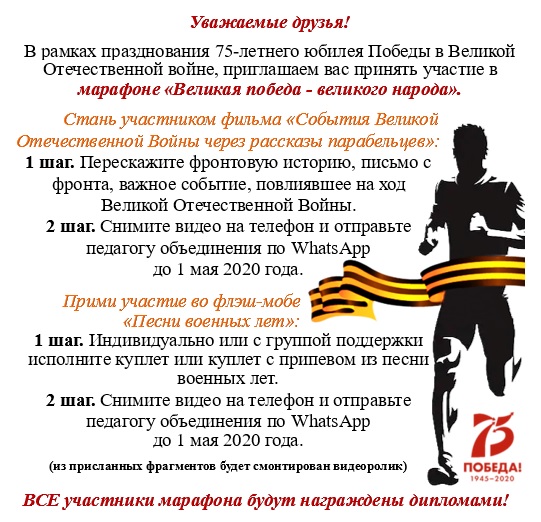 РАЙОННЫЙ ДОМ КУЛЬТУРЫАкция «Парабель поет песню День Победы» Для участия в патриотической акции «Парабель поёт песню Победы» с 20 апреля по 8 мая 2020 вам нужно:1. Выучить песню «День Победы». Исполнение песни может быть индивидуальным и коллективным.2. Снять ваше исполнение на видеоролик.3. Отправить ваше видео на сайт Районного дома культуры (rdk_parabel@mail.ru) или по номеру What’s App (8-913-116-74-17) 9 мая на сайте РДК (https://parabel.tom.muzkult.ru/) вашему вниманию будет представлено единое видео всех участников акции.Видеоролик можно будет скачать и выложить на страницах в социальных сетях с хештегом #ПарабельпразднуетПобедуАкция «Спасибо за мир» В 12:00 9 мая запустить гелиевый шар с бумажным голубем, снять на видео. Видеозапись нужно отправить или на почту Районного Дома культуры (rdk_parabel@mail.ru), или по номеру WhatApp (8-913-116-74-17).Конкурс «Песни военных лет»  Для жителей Парабельского района предлагается дистанционное участие в конкурсе (высылается видеозапись) - видеозапись нужно отправить или на почту Районного Дома культуры (rdk_parabel@mail.ru), или по номеру WhatApp (8-913-116-74-17). К видеозаписи прикладывается информация об участнике (ФИО, возраст, название и автор произведения).Видео не должно содержать элементы монтажа.Участники исполняют по одному произведению.Конкурс чтецов «Мы о войне стихами говорим»Участникам предлагается выразительно прочитать стихотворения, отрывки из поэтических произведений, посвященных теме Великой Отечественной войны.Выступление должно быть представлено одним произведением.Время выступление чтеца – до 3х мин.Для жителей Парабельского района предлагается дистанционное участие в конкурсе (высылается видеозапись) - видеозапись нужно отправить или на почту Районного Дома культуры (rdk_parabel@mail.ru), или по номеру WhatApp (8-913-116-74-17). К видеозаписи прикладывается информация об участнике (ФИО, возраст, название и автор произведения).Видео не должно содержать элементы монтажа.В качестве фона декламации стихотворения можно использовать атрибуты, соответствующие теме стихотворения, музыкальное сопровождение."Парабельские лица победы". Проект призван почтить память участников вов, а также тружеников тыла, вдов войны и историю матерей, не дождавшихся своих детей. Проект направлен на сохранение истории наших предков путём использования современных мультимедийных форматов."Путь к Победе" Виртуальные истории ветеранов ВОВ. Проект реализуется путём создания коротких видеороликов, рассказывающих о военных историях ветеранов ВОВ, при помощи архивного видеоматериала и краткой справки о тех сражения, в которых ветераны принимали участие."Окна победы" всероссийская акция, в которой украшенные окна парабельцев в честь дня победы будут опубликованные 9мая.ПАРАБЕЛЬСКИЙ КРАЕВЕДЧЕСКИЙ МУЗЕЙ Акции посвященные Дню Великой Победы  «Виртуальный Бессмертный полк» и «Свеча молчания»1.Мы предлагаем каждому сфотографироваться  с портретом своего героя ВОВ, портрет, с которым вы выходите на парад 9 мая.И с кратким описанием (Ф.О.И., в каких войсках воевал, вернулся с победой или погиб)  прислать  на электронную почту музея mir_rodnushka@mail.ru или на WhatsApp (ватсап) +79609760532 с пометкой «виртуальный полк».Ваши фотографии будут опубликованы на сайте музея в рубрике «Ко Дню Великой Победы»  в разделе « виртуальный Бессмертный полк».2. 9 мая в 21.00 мы призываем каждого зажечь свечу памяти на своем окне, и почтить  погибших героев минутой молчания.РАЙОННАЯ БИБЛИОТЕКААкция "Парабель, читай за мной" Цели проекта: патриотическое воспитание, стимулирование интереса к истории родной страны, сохранение исторической памяти о подвиге народов России, популяризация художественных произведений, посвящённых Великой Отечественной войне.Сроки проведения Акции.
Акция реализуется в срок с 17 апреля по 22 июня 2020 года. 
Прием видеозаписей осуществляется с 17 апреля по 15 июня 2020 года.Как стать участников Акции?
Принять участие в Акции могут все желающие (возраст желающих не ограничен).
Для участия в Акции необходимо прислать в Оргкомитет по адресу: ParLib@yandex.ru с указанием темы письма - Парабель, читай за мной или через WhatsApp (89138106102): : 
• заявку участника (Приложение 1), размещенную в тесте письма;
• видеоролик, соответствующий требованиям, указанным в настоящем Положении, или ссылку на него в сети интернет (работа может быть загружена на любой облачный сервис).Требования к содержанию видеоролика.
Видеозапись должна содержать следующие элементы: 
• представление участника (обязательно: ФИО, возраст; по желанию: учебное заведение, профессия);
• представление выбранного художественного произведения о Великой Отечественной войне 1941-1945 гг. (обязательно: автор, название произведения; по желанию: демонстрация книги в кадре, личное отношение участника к прочитанному, объяснение причин выбора именно этого произведения);
• запись выразительного чтения выбранного произведения.Требования к оформлению видеоролика
Общие требования к видеозаписям: 
• продолжительность видео: от 1 до 5 минут; 
• разрешение видео: не менее 1280*720;
• видеозапись должна содержать качественное изображение (без засветок, дрожания камеры и т.п.);
• музыкальное сопровождение при его наличии не должно мешать восприятию информации;
• видеозапись не должна иметь никаких дополнительных знаков (логотип, копирайт, рекламные элементы и др.)
• использование при монтаже и съёмке видеоролика специальных программ и инструментов - на усмотрение участника.Викторина "Парабель в Великой Отечественной войне". На сайте библиотеки ответить на вопросы викторины.Марафон воспоминаний «МЫ ЭТОЙ ПАМЯТИ ВЕРНЫ»Публикуйте в инстаграм фотографии своих родных и близких, рассказывайте то, что вам известно о них. Объявляя марафон «Мы этой памяти верны!», мы хотим вместе с вами почтить память предков, сражавшихся на фронте и в тылу во имя Мира на Земле. Пишите о всех своих ветеранах независимо от того, где жили и откуда были призваны, добавляйте исторические документы и фото. Если у вас нет фото, то можно установить логотип марафона, сохранив его с нашего сайта. Добавляйте хэштеги #75летПобеды #Парабель и #ДБ_марафонвоспоминаний, чтобы мы могли вас найти и рассказать о вашей публикации другим.XI Международная Акция «Читаем детям о войне»Как рассказать детям о Великой Отечественной войне? Все дальше от нас становятся те далёкие годы, всё меньше очевидцев событий. Но у нас остаются их воспоминания, а также богатое наследие: фильмы, песни и книги о войне. В рамках ежегодной акции "Читаем детям о войне" мы предлагаем всем желающим прочитать вместе с детьми один короткий рассказ, описывающий события военных лет. В этом году акция проходит в дистанционном формате. Приглашаем всех желающих принять в ней участие!Мы подготовили видеоролик по рассказу Веры Карасёвой "Письмо", а также материалы для самостоятельного чтения (смотрите ниже).Чтобы принять участие в акции, прочитайте рассказ или посмотрите видео, а затем выполните творческое задание: напишите своё фронтовое письмо по примеру того, которое получила героиня рассказа. Вы можете написать настоящее письмо солдату, или поделиться любимым стихотворением о войне, или нарисовать рисунок. Затем попробуйте сложить солдатский треугольник по инструкции. Письмо можно украсить рисунками, тематическими узорами, наклейками и т.п. Сфотографируйте содержание письма, а также сам треугольник и отправьте два фото нам любым удобным для вас способом: по адресу parlibrary70@gmail.com, или в WhatsApp по номеру телефона +7 (991) 448 39 91 (Детская библиотека), или в личном сообщении в соцсетях Одноклассники и Instargam (@childbook_parabel).МУЗЕЙ БОЕВОЙ  И ТРУДОВОЙ СЛАВЫ ИМ. ДЕМЕНИНА.Проект «И помнит мир спасённый». 

В соцсетях Whatsapp и Instagram запущено обращение к землякам с приглашением принять участие в проекте. Он заключается в видеорассказах о семейных героях: о тех, кто пришел с Победой; о тех, кто погиб в бою; о тех, кто не вернулся с полей сражений; о тех, кто сгинул в плену; о тружениках тыла и детях войны. В обращении к землякам о своём двоюродном деде, Петре Еремеевиче Голещихине, рассказала руководитель отряда Лилия Георгиевна Шибаева. 

Истории, присланные участниками проекта, будут размещены в группе «Вконтакте» в сообществе «Поисковый отряд “Долг” Парабельского района https://vk.com/podolg2017 и на сайте Музея боевой и трудовой славы им. И. М. Деменина http://museum-parabel.ucoz.ru/. Уже есть первые участники. О своих героях готовятся рассказать и «до̀лговцы».